Jermyn BoroughCouncil Special Meeting 5/28/24The Jermyn Borough Council held a special meeting on Tuesday, May 28,2024 at 7:00 pm in the Council Chambers of the Jermyn Borough Building, 440 Jefferson Ave. Jermyn, PA  18433.The meeting was called to order by President Robert Hunt with the Pledge of Allegiance.  On roll call, the following members were present: Mark Kilmer, Jeff Morcom, Carl Tomaine, Robert Hunt. Attorney represenitive Brendan Fitzgerald also present.Trish Dabney,Chris Cook, KBA, Bob Chase, NEIC, Jim Perry, Nicole Stephens, Stanley Hallowich, and Mayor Fuga were absent.R. Hunt announced that the reason for the special meeting was to pass the resolution 16-2024 for the DCED Flood Mitigation Grant.A motion was made by J. Morcom to pass Resolution # 16-2024 a resolution of the governing board of the borough of Jermyn, Lackawanna County, Pennsylvania, hereby authorizing the submission of a DCED flood mitigation program grant application for the Rushbrook creek project – phase 1. Seconded by C. Tomaine.  All in favor, motion carried.Adjournment:   A motion was made to adjourn by J. Morcom.  Seconded by M. Kilmer.  All members in favor.  The meeting adjourned at 7:03 pm.Respectfully submitted,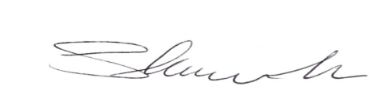 Shannon Lee, Secretary/ Treasurer